проект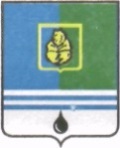 					РЕШЕНИЕДУМЫ ГОРОДА КОГАЛЫМАХанты-Мансийского автономного округа - ЮгрыОт «___»_______________20___г.                                                   №_______ Об утверждении Порядка ведения перечня видов муниципального контроля и органов местного самоуправления города Когалыма, уполномоченных на их осуществлениеВ соответствии с пунктом 1 части 2 статьи 6 Федерального закона от 26.12.2008 №294-ФЗ «О защите прав юридических лиц и индивидуальных предпринимателей при осуществлении государственного контроля (надзора) и муниципального контроля», статьей 17.1 Федерального закона от 06.10.2003 №131-ФЗ «Об общих принципах организации местного самоуправления в Российской Федерации», Уставом города Когалыма, рассмотрев информацию прокуратуры города Когалыма о принятии нормативного правового акта от 30.03.2017 (бланк КЦ №032521), Дума города Когалыма РЕШИЛА:1. Утвердить Порядок ведения перечня видов муниципального контроля и органов местного самоуправления города Когалыма, уполномоченных на их осуществление, согласно приложению.2. Рекомендовать Администрации города Когалыма в срок до 01.06.2017:2.1. Определить структурное подразделение, уполномоченное на формирование и ведение перечня видов муниципального контроля и органов местного самоуправления города Когалыма, уполномоченных на их осуществление.2.2. Принять муниципальные правовые акты, необходимые для реализации настоящего решения.3. Опубликовать настоящее решение и приложение к нему в газете «Когалымский вестник».Приложение к решению Думы города Когалымаот           №     Порядокведения перечня видов муниципального контроля и органовместного самоуправления города Когалыма, уполномоченныхна их осуществление(далее – Порядок)1. Настоящий Порядок определяет порядок ведения перечня видов муниципального контроля и органов местного самоуправления города Когалыма, уполномоченных на их осуществление (далее - Перечень).2. Ведение Перечня включает в себя следующие процедуры:а) включение в Перечень сведений с присвоением регистрационного номера;б) внесение изменений в сведения, содержащиеся в Перечне;в) исключение сведений из Перечня.3. Формирование и ведение Перечня осуществляется Администрацией города Когалыма в лице уполномоченного структурного подразделения (далее - уполномоченный орган) на основании сведений, представляемых органами местного самоуправления города Когалыма (далее - предложения по актуализации Перечня), содержащих информацию в соответствии с приложением к Порядку.В случае отсутствия одного из видов сведений, указанных в приложении к Порядку, информация об этом, включая соответствующее обоснование, предоставляется органами местного самоуправления города Когалыма при направлении предложений по актуализации Перечня.4. Предложения по актуализации Перечня могут быть направлены на:4.1. Включение в Перечень новых видов муниципального контроля и органов местного самоуправления города Когалыма, уполномоченных на их осуществление.4.2. Исключение из Перечня внесенных ранее видов муниципального контроля и органов местного самоуправления города Когалыма, уполномоченных на их осуществление.4.3. Корректировку (изменение, дополнение, исключение) информации, включенной в Перечень, в том числе в части наименования видов муниципального контроля, информации об органах местного самоуправления города Когалыма, уполномоченных на их осуществление, и иной включенной в Перечень информации.5. Предложения по актуализации Перечня направляются органами местного самоуправления города Когалыма в уполномоченный орган.6. В случае принятия правовых актов Российской Федерации, Ханты-Мансийского автономного округа – Югры (далее – правовые акты), требующих внесения изменений в Перечень, предложения по актуализации Перечня направляются органами местного самоуправления города Когалыма в уполномоченный орган в срок не более 15 рабочих дней со дня вступления в силу таких правовых актов.7. Предложения по актуализации Перечня должны содержать в себе правовые обоснования предлагаемых изменений со ссылками на конкретные положения правовых актов.8. Ответственность за своевременность, полноту и достоверность направления предложений по актуализации Перечня несет орган местного самоуправления города Когалыма, осуществляющий муниципальный контроль.9. Уполномоченный орган в срок не более 30 дней рассматривает представленные органами местного самоуправления города Когалыма предложения по актуализации Перечня и осуществляет соответствующую корректировку Перечня.10. В случае упразднения органа местного самоуправления города Когалыма, осуществляющего муниципальный контроль, предложения по актуализации Перечня направляются в уполномоченный орган соответствующим органом местного самоуправления города Когалыма, на который возлагаются полномочия упраздняемого органа местного самоуправления города Когалыма.11. Информация, включенная в Перечень, является общедоступной.Актуальная версия Перечня подлежит опубликованию уполномоченным органом на официальном сайте Администрации города Когалыма в срок не позднее 14 дней после корректировки уполномоченным органом Перечня.Приложениек Порядку ведения перечня видов муниципального контроля и органов местного самоуправления города Когалыма, уполномоченныхна их осуществлениеСведения,включаемые в перечень видов муниципального контроляи органов местного самоуправления города Когалыма,уполномоченных на их осуществление1. Наименование вида муниципального контроля.2. Реквизиты правовых актов Российской Федерации, Ханты-Мансийского автономного округа - Югры, муниципальных правовых актов города Когалыма, регулирующих соответствующий вид муниципального контроля.3. Орган местного самоуправления города Когалыма, осуществляющий вид муниципального контроля (с указанием структурного подразделения органа местного самоуправления города Когалыма, наделенного соответствующими полномочиями).4. Иные организации (муниципальные учреждения), осуществляющие отдельные полномочия по муниципальному контролю, с указанием реквизитов муниципального правового акта города Когалыма, предусматривающего их участие в осуществлении вида муниципального контроля.ПредседательГлаваДумы города Когалымагорода Когалыма_____________  А.Ю.Говорищева_____________  Н.Н.Пальчиков